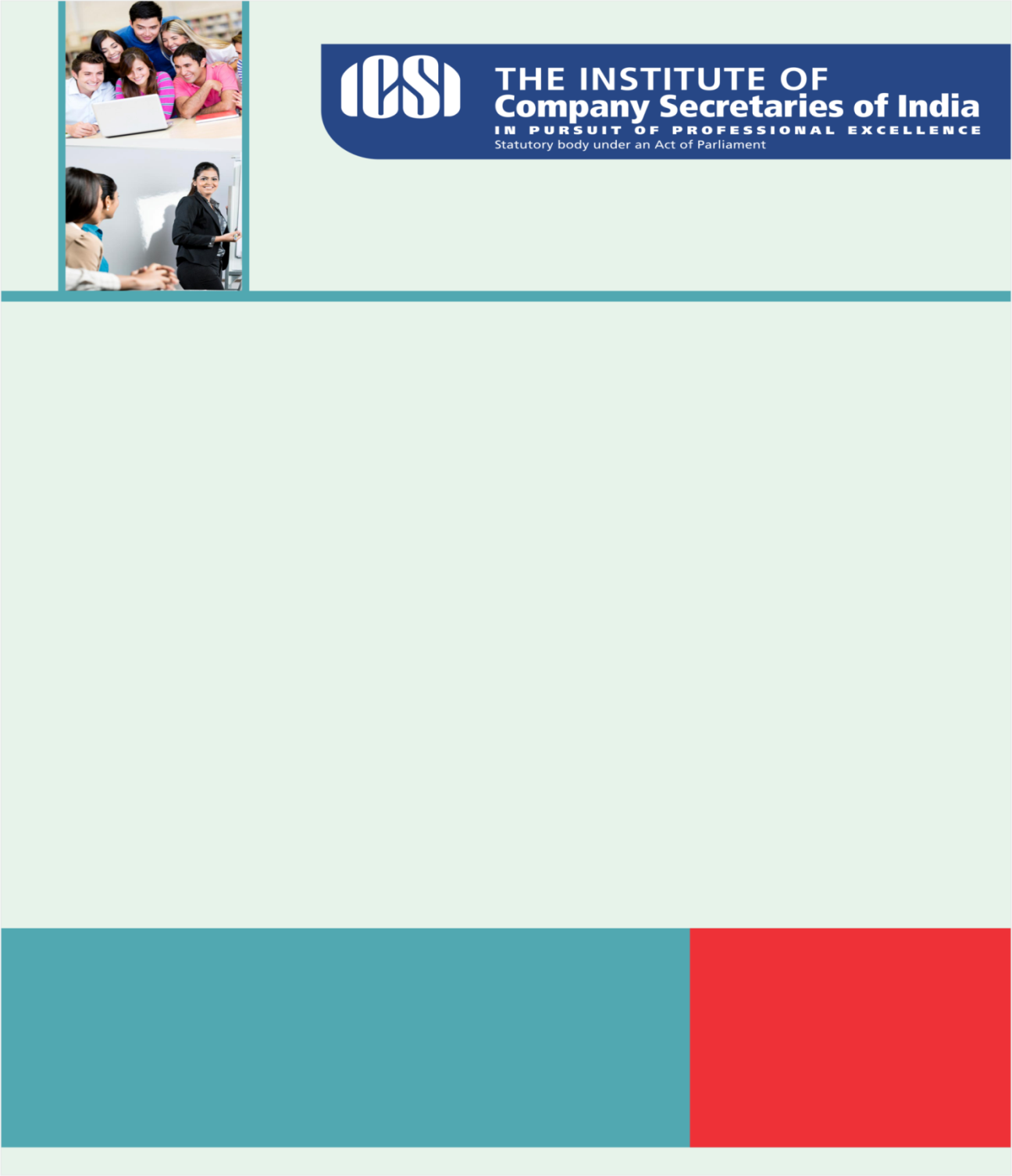 Knowledge Appraise News HeadlinesAsset Quality of Indian Banks: Way Forward - Shri N. S. Vishwanathan, DG - August 30, 2016 - at National Conference of ASSOCHAM on “Risk Management: Key to Asset Quality”, New DelhiInformation Technology & Cyber Risk in Banking Sector – The Emerging Fault lines - Shri S. S. Mundra, Deputy Governor - September 7, 2016 - at the ‘International Seminar on Cyber Risk and Mitigation for banks’ organized by CAFRAL, MumbaiSC: The copies of the FIRs, should be uploaded on the police website, and if there is no such website, on the official website of the State Government, within twenty-four hours of the registration of the First Information ReportDriving Licenses and Vehicle Registration Certificates can now be accessed through Mobile AppRegulatory Updates IRDAI: Clarifications on Transitory Provisions under section 64UM(3) read with regulation 27 of The IRDAI (Insurance Surveyors and Loss Assessors) Regulations, 2015SEBI:Restrictions on Promoters and Whole-Time Directors of Compulsorily Delisted Companies Pending Fulfillment of Exit Offers to the ShareholdersGuidelines for Due Date Rate (DDR) fixation for Regional Commodity Derivatives ExchangesDaily Price Limits (DPL) for Non-Agricultural Commodity Derivatives/ First Day DPL for All Commodity DerivativesPublic Issue Data of Corporate DebtICSI NewsMaster classes on Goods and Services TaxNational Seminar on NCLT & NCLAT at Hyderabad on 10 September 2016 Inviting Participation- 16th ICSI National Awards for Excellence in Corporate Governance, 2016. Participations open till 25th Sep, 2016   
Final Questionnaire click here ; Final Questionnaire PSU click hereLegal Term“Onus Probandi”Burden of proof. 
Kindly send your feedback/suggestions regarding CS updates at csupdate@icsi.eduFor Previous CS UPDATE(S) visit :  http://www.icsi.edu/Member/CSUpdate.aspxIf you are not receiving the CS update, kindly update your e-mail id with Institute’s database by logging on ICSI website.